Session 2021-22, 2022-23 & 2023-24B.A. Part-II (Semester-III)BA(ENG)-302 English (Communication Skills)Time Allowed: 3 Hours                                                                                 Max. Marks: 100                     Periods per week: 5                                                                             	   Written Examination: 75                                                                                                   Credits: 05(04L+1T)							 Internal Assessment: 25 Teaching Hours: 60							   Pass Percentage: 35%Instructions for the Paper Setter: The question paper will carry 75 marks and will be of three hours’ duration. The paper will consist of three Units.  Following shall be the unit wise marks division:Unit-I 		– 	35 MarksUnit-II		– 	30 MarksUnit-III	– 	10 MarksNote:-We humbly request that the paper setter consults the testing pattern given in testing section.Instructions for the candidates: Candidates are required to attempt all the questions as per the instructions given in the testing section.Course Objective: The chief objective of the paper is to sharpen the literary as well as grammar skills of the students. To give wings to the imagination of the students a book of selected short stories has been prescribed. Besides, to make the students understand the nuances of English language & usage a grammar book has also been incorporated.Pedagogy:Primarily the chalk and duster method will be used to teach this course. To evoke the interest of the students in the curriculum due emphasis will be laid on assignments, homework and periodic tests.Unit-IText Prescribed: Let’s Go Home and Other StoriesThe following stories from this book are to be studied:The Meeting  Pool  by Ruskin BondA Shadow by R.K .NarayanThe Portrait of a Lady by Khushwant SinghLet’s Go Home by KewlianSioThe Terrorist By Mulk Raj AnandDistant Drums by Jai RatanThe White Dove by IndrayariSowkarGlory at Twilight by Bhabani BhattacharyaUnit-IIText Prescribed:   Oxford Practice Grammar by John Eastwood, OUP, 2014.Exercises: 44-75Unit-IIIComposition:   Letter-writing: Formal and Informal lettersTESTINGUnit-IQ.1	One essay type question will be set with internal alternative on theme, central ideas or important characters. The examiner will set this question from the first four stories(1-4) as mentioned in Unit-I of the syllabus. The candidate shall answer this question in about 200 words.								   10 MarksQ.2	One essay type question will be set with internal alternative on theme, central ideas or important characters. The examiner will set this question from the last four stories(5-8) as mentioned in Unit-I of the syllabus. The candidate shall answer this question in about 200 words.								   10 MarksQ.3	The examiner will set eight short answer type questions from entire unit-I. Candidate is required to attempt any five questions out of the given eight. Each question will carry 3 marks. 								5x3=15 MarksUnit-IIQ.4	The examiner will set 20 questions/sentences from the exercises: 44-75 ofOxford Practice Grammarby John Eastwood. Candidate is required to attempt any 15 out of 20questions/sentences.						15x2=30 MarksUnit-IIIQ.5. 	Letter-writing with internal choice between Formal Letters (Letter to editor, official letters) and informal letters (letters written to friends and family members). The candidate is required to write one letter out of the given two.10 marksCourse Learning Outcomes:Students will learn the nuances of English languageThe course content will improve their communicative skills and command over languageStudents will acquire fundamental knowledge of language and literature.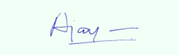 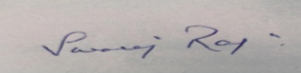 Dr. Gurpreet Kaur             Dr. Ajay Verma                  Dr. Swaraj RajSession 2021-22, 2022-23 & 2023-24B.A. Part-II (Semester-IV)BA (ENG)-402 English (Communication Skills)Time Allowed: 3 Hours                                                                                 Max. Marks: 100                     Periods per week: 5                                                                             	   Written Examination: 75                                                                                                   Credits: 05(04L+1T)							 Internal Assessment: 25 Teaching Hours: 60							   Pass Percentage: 35%Instructions for the Paper Setter: The question paper will carry 75 marks and will be of three hours duration. The paper will consist of three Units.  Following shall be the unit wise marks division:Unit-I 		– 	32 MarksUnit-II		– 	30 MarksUnit-III	– 	13 MarksNote: We humbly request that the paper setter consults the testing pattern given in testing section.Instructions for the candidates: Candidates are required to attempt all the questions as per the instructions given in testing section.Course Objective: The objective of the paper is to develop the empathy, compassion and the determination in the students through the study of classical literary work Oliver Twist. It further aims at enriching the communicative skills of the students to facilitate their exchange of ideas. The paper will also help the students in improving their written skills.Pedagogy:Primarily the chalk and duster method will be used to teach this course. To evoke the interest of the students in the curriculum due emphasis will be laid on assignments, homework and periodic tests.Unit-IText Prescribed:Oliver TwistbyCharles Dickens(Abridged version)Unit-IIText Prescribed:   Oxford Practice Grammar by John Eastwood, OUP, 2014.Exercises: 118-153Unit-IIIComposition:Advertisement and Paragraph writingTESTINGUnit-IQ.1	The examiner will set one essay type question with internal alternative on   theme, plot and incident from Oliver Twist. The candidate shall answer this question in about 200 words.									10 MarksQ.2	The examiner will set one essay type question with internal alternative on   character/characters from Oliver Twist. The candidate shall answer this question in about 200 words.								   10 Marks Q.3	The examiner will set six short answer type questions from entire unit-I. Candidate is required to attempt any four questions out of given six. The candidate shall answer this question in about 100 words. Each question will carry 3 marks. 			4x3=12 MarksUnit-IIQ.4	The examiner will set 20 questions/sentences from the exercises: 118-153 ofOxford Practice Grammar by John Eastwood. Candidate is required to attempt any 15 out of 20 questions/sentences.						15x2=30 MarksUnit-IIIQ.5	The examiner will set one question on Advertisement Writing with internal choice between Job Advertisement and Sales advertisement.			06 MarksQ.6	The examiner will set four topics for Paragraph Writing. The candidate is required to attempt any one out of the given four in about 250 words.		 07 MarksCourse Learning Outcomes:Students will learn the nuances of English languageThe course content is expected to improve their communicative skills and command over languageStudents will acquire fundamental knowledge of language and literature.Suggested Readings:Composition and Writing Skills. Orient BlackSwan, 2016.Wilfred D. Best.The Student's Companion. Longman, 1991.AninditaChatterjee.  Critical Studies in Short Stories. Books Way, 2016.Dominic Head. Ed. The Cambridge History of the English Short Story, Cambridge University Press, 2016.M.H Abrams. AGlossary of Literary Terms. Cengage Learning, 2015. Thomas S. Kane. The Oxford Essential Guide to Writing. Berkley Books, 2000.Dr. Gurpreet Kaur             Dr. Ajay Verma                  Dr. Swaraj Raj